Erasmus +   Smart schools for smart age Lesson 1   Trigonometric functions


Class 9

Topic: Mathematics - Trigonometric functions.

Objectives:
- Introduction to trigonometric functions
- Learning the formulas for trigonometric functions
- Applying knowledge to solve problems
Resources:- computer with internet access- multimedia projectorLesson source:https://drive.google.com/file/d/1lKIwgyE5h3fWnKW6whndv79eCQVK0ldn/view?usp=sharing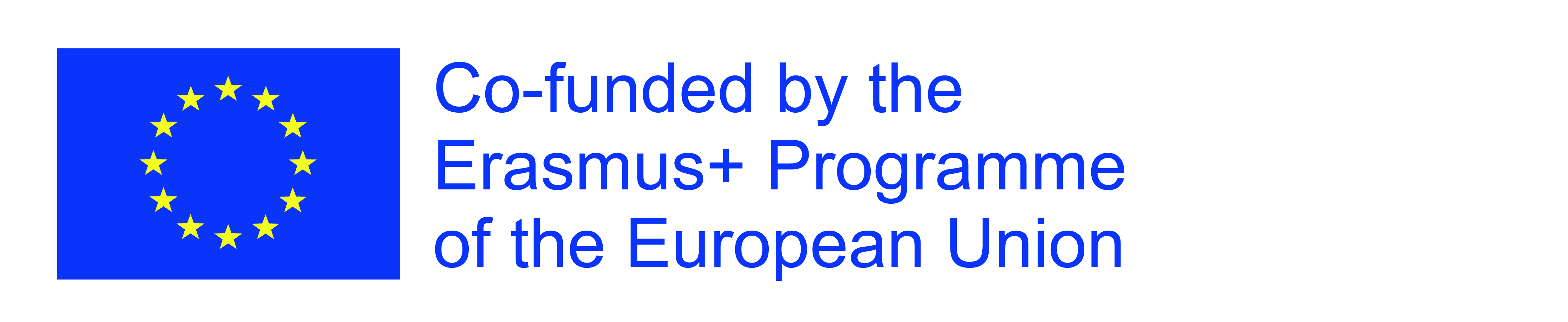 Sports school G. S. RakovskiDobrich, Bulgaria Lesson 1: Mathematics - Trigonometric functions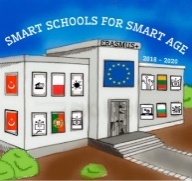 